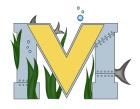 			FINAL PROJECT PROPOSALNames: Shafkat Ahmed  Project: iBeaconPart A:  Project Ideas & ObjectivesDevelop an understanding of iBeacon.Start by getting the beacon to follow simple commands.Then, possibly move on to getting the beacons to broadcast other information, which could include school promotions or reminders for homework.First, I will learn some of the basics of the swift language to apply to the app.I will broadcast a UUID for other devices to receive, then I will program the devices to receive the Bluetooth Low Energy (BLE) signal. Part B:  Electronic Resourceshttp://www.appcoda.com/ios7-programming-ibeacons-tutorial/https://www.youtube.com/watch?v=3jJiqzbzutUhttp://fosbury.vervemobile.com/resourcesPart C:  Materials, Design -Beacons-iPad/iPhone-MacBook-Terminal App-XcodeThe design for the receiver app will be basic and it will be easy to use, then, if possible, I would like to update the app for more people to use.